Velikonoce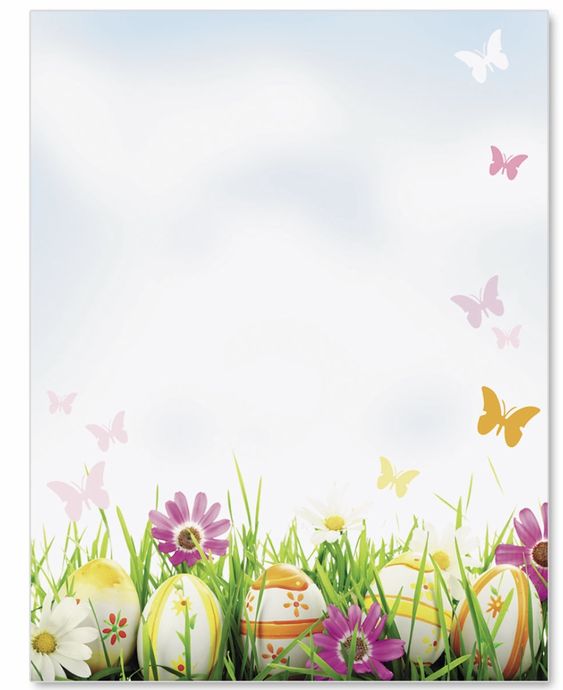 25.3.-27.3.2024- Budeme si povídat o svátcích jara – Velikonoce- Pohybové hry – Závody s vajíčky, Vajíčka ve hnízdě, Kvočna hledá kuřátko- Smyslové hry – Hledáme kraslici, Kdo to ťuká?, Vajíčkové pexeso- Tvoření – Velikonoční přání, Květinka – malujeme vejdunek,- Upečeme si velikonočního beránka- Taneček- Pásla ovečky- Básnička – Hody, hody ..- Velikonoční hádanky- Čteme si pohádky s jarní tématikou- Grafomotorická cvičení – pracovní listy - Využití digitálních technologií – robot Cubeto, včelka- Práce s Albi tužkou – Hravé učení, Zpívánky- Práce na interaktivní tabuli – programy ČT D- Procházky, pozorování jarní přírody, velikonoční výzdoby v obci- 28.3.- Velikonoční prázdniny – Mš v provozu - 1.4. Pondělí velikonoční - Mš uzavřena